KARTA PRZEDMIOTU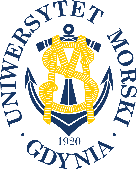 UNIWERSYTET MORSKI W GDYNIWydział Zarządzania i Nauk o Jakości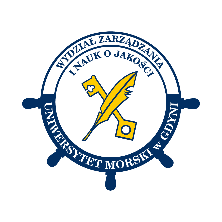 Kod przedmiotuNazwa przedmiotuw jęz. polskimZARZĄDZANIE LOGISTYCZNEKod przedmiotuNazwa przedmiotuw jęz. angielskimLOGISTICS MANAGEMENTKierunekZarządzanieSpecjalnośćTransport i Logistyka w Gospodarce GlobalnejPoziom kształceniastudia drugiego stopniaForma studiówstacjonarneProfil kształceniaogólnoakademickiStatus przedmiotuobowiązkowyRygorzaliczenie z ocenąSemestr studiówLiczba punktów ECTSLiczba godzin w tygodniuLiczba godzin w tygodniuLiczba godzin w tygodniuLiczba godzin w tygodniuLiczba godzin w semestrzeLiczba godzin w semestrzeLiczba godzin w semestrzeLiczba godzin w semestrzeSemestr studiówLiczba punktów ECTSWCLPWCLPII53030Razem w czasie studiówRazem w czasie studiówRazem w czasie studiówRazem w czasie studiówRazem w czasie studiówRazem w czasie studiów60606060Wymagania w zakresie wiedzy, umiejętności i innych kompetencjiOgólna  wiedza  o gospodarowaniu zasobami, ekonomii i zarządzaniu procesami gospodarczymi Cele przedmiotuWyrównanie poziomu podstawowej wiedzy logistycznej zdobytej przez studentów podczas studiów I stopnia, głównie 
w zakresie celów i funkcji logistyki w organizacjach gospodarczych oraz komponentów i zadań systemów wsparcia logistycznego dowolnej organizacjiPoznanie przez studentów strategicznego znaczenia procesów logistycznych w ekonomizacji  i funkcjonowaniu współczesnych łańcuchów dostaw. Poznanie logistycznych źródeł, sposobów oraz narzędzi kształtowania przewagi konkurencyjnej przedsiębiorstw funkcjonujących w łańcuchach dostawPoznanie współczesnych rozwiązań  i zarysowujących się trendów rozwojowych w zakresie logistycznej obsługi przedsiębiorstw przez sektor „Trzeciego partnera” i „orchestratorów”Osiągane efekty uczenia się dla przedmiotu (EKP)Osiągane efekty uczenia się dla przedmiotu (EKP)Osiągane efekty uczenia się dla przedmiotu (EKP)SymbolPo zakończeniu przedmiotu student:Odniesienie do kierunkowych efektów uczenia sięEKP_1student identyfikuje zadania i funkcje logistyki we współczesnych systemach społeczno-gospodarczych. Potrafi definiować zadania i funkcje systemów i procesów logistycznych tak w odniesieniach biznesowych, jak i w odniesieniu do sfery niebiznesowej, społecznej. Student ma pogłębioną ogólna wiedzę logistyczną o zasady funkcjonowania obsługi logistycznej globalnych łańcuchów towarowych, stanowiących integralną całość określaną jako globalne łańcuchy dostaw. NK_W02, NK_W04EKP_2ma pogłębioną wiedze o relacjach miedzy podmiotami, organizacjami i instytucjami tworzącymi popyt na usługi logistyczne a wyspecjalizowanymi podmioty gospodarczymi i organizacjami, zaspokajającymi ten popyt, stanowiącymi sektor usług logistycznych w danym systemie gospodarczym. Zna podstawowe zasady ekonomiczne funkcjonowania łańcucha dostawNK_W02, NK_W04NK_U01, NK_U07EKP_3identyfikuje oddziaływanie logistyki na proces kształtowania współczesnych systemów gospodarczych. Opisuje logistyczne modele obsługi globalnych łańcuchów dostaw. Zna istotę sieciowości współczesnej gospodarki i rozumie współpracę sieciową przedsiębiorstw  branży usług logistycznychNK_W02, NK_W04 , NK_U01, NK_U07, NK_K04EKP_4potrafi przeprowadzić analizę skutków ekonomicznych i rynkowych funkcjonowania łańcucha dostaw pod katem miejsca gromadzenia zapasów w łańcuchu dostaw. Potrafi zdefiniować korzyści i wady różnych wariantów projektu tworzonego łańcucha dostawNK_U01, NK_U04EKP_5posiada umiejętność zaprezentowania w formie wystąpienia ustnego, przygotowanego na podstawie literatury i innych źródeł, łańcuch dostaw oraz przedstawić zasady funkcjonowania oraz korzyści danego łańcucha dostaw.NK_U01, NK_K04EKP_6student rozumie, że logistyka wykorzystuje postęp techniczny i innowacyjne rozwiązania, co związane jest z potrzebą ciągłego uczenia się. NK_K04Treści programoweLiczba godzinLiczba godzinLiczba godzinLiczba godzinOdniesienie do EKPTreści programoweWCLPOdniesienie do EKPDostępność do zasobów (ludzkich, rzeczowych, informacyjnych) jako determinanta wszelkiego gospodarowania. Zapewnianie zasobów niezbędnych w konkretnych procesach gospodarczych jako cel działań logistycznych. Obsługowe i integracyjno-koordynujące funkcje logistyki Tworzenie łańcucha wartości w przepływie zasobów. Mikroekonomiczne i makroekonomiczne aspekty logistyki.34EKP_1, EKP_2,EKP_5Systemowe ujęcie logistyki. Systemy logistyczne i procesy logistyczne jako komponenty wsparcia logistycznego wszelkiej celowej działalności. Struktura systemu i procesu logistycznego. Ogólna charakterystyka rynku usług logistycznych. Standardy logistycznej obsługi klientów i ich monitorowanie. Zarządzanie relacjami z klientem: CRM – Consumer Relationship Management.46EKP_1, EKP_2, EKP_5Zarządzanie logistyką a zarzadzanie logistyczne. Koncepcja racjonalności ograniczonej. Założenia aksjologiczne i ontologiczne logistyki. Skuteczność, korzystność i gospodarność działalności logistycznej Wielokryterialny charakter optymalizacji działań logistycznych. Kryteria optymalizacji systemów i procesów logistycznych.42EKP_1, EKP_5 EKP_6Podejście funkcjonalne i dziedzinowe w logistyce. Logistyka zaopatrzenia. Logistyka produkcji. Logistyka dystrybucji. Wybrane dziedzinowe systemy logistyczne. Logistyka a marketing. Logistyka w komunikacji, logistyka w mieście. Logistyka w działalności recyklingowej. Logistyka w urbanistyce. Koszty zapasów, ekonomiczna wielkość zamówienia. Logistyka zaopatrzenia. Gospodarka materiałowa w przedsiębiorstwie. VMI - Vendor Inventory Management88EKP_1, EKP_2, EKP_5Funkcje logistyki w stymulacji porządku globalnych systemów gospodarczych. Strategie logistyczne i ich wpływ na kształtowanie się systemów społecznych i gospodarczych. Logistyka w kształtowaniu przewagi konkurencyjnej współczesnych systemów społeczno-gospodarczych. Polityka logistyczna państwa, regionu, organizacji.44EKP_1, EKP_2, EKP_3, EKP_4Modele rozwoju wsparcia logistycznego od "pierwszego" do "piątego" partnera logistycznego. Outsourcing usług logistycznych. Rynek usług logistycznych - sektor TSL. Istota obsługi logistycznej sieci przedsiębiorstw. 32EKP_1, EKP_2, EKP_3, EKP_4Łańcuch dostaw i jego struktura. Logistyka w obsłudze łańcuchów dostaw. Zarzadzanie łańcuchami logistycznymi w sieciach dostaw. Kształtowanie relacji z dostawcami i nabywcami w sieci dostaw. Strategie logistyczne w łańcuchach dostaw. Lider łańcucha dostaw i jego logistyczne funkcje. Wykorzystanie systemów Kanban, Just-in-Time, Material Resource Planning (MRP), Manufacturing Resource Planning (MRPII), Enterprise Resource Planning (ERP) w zarządzaniu łańcuchami dostaw.Funkcjonowanie, konfiguracja oraz charakterystyka kanałów dystrybucyjnych, sprzedaż hurtowa i detaliczna, DRP – Distribution Resource Planning44EKP_1, EKP_2, EKP_3, EKP_4, EKP_6Łącznie godzin3030Metody weryfikacji efektów uczenia się dla przedmiotuMetody weryfikacji efektów uczenia się dla przedmiotuMetody weryfikacji efektów uczenia się dla przedmiotuMetody weryfikacji efektów uczenia się dla przedmiotuMetody weryfikacji efektów uczenia się dla przedmiotuMetody weryfikacji efektów uczenia się dla przedmiotuMetody weryfikacji efektów uczenia się dla przedmiotuMetody weryfikacji efektów uczenia się dla przedmiotuMetody weryfikacji efektów uczenia się dla przedmiotuMetody weryfikacji efektów uczenia się dla przedmiotuSymbol EKPTestEgzamin ustnyEgzamin pisemnyKolokwiumSprawozdanieProjektPrezentacjaZaliczenie praktyczneInneEKP_1XXEKP_2XXXEKP_3XXXEKP_4XXXEKP_5XKryteria zaliczenia przedmiotuOcena końcowa z przedmiotu jest średnią arytmetyczną ocen uzyskanych z zajęć ćwiczeniowych i oceny z testu obejmującego materiał wykładowy. 
Warunkiem zaliczenia materiału wykładowego jest zaliczenie testu oraz ocena merytorycznej aktywności studentów na zajęciach wykładowych. Aktywność studenta inicjowana stawianymi przez wykładowcę do przedyskutowania problemami, jest oceniana odpowiednio punktowo i uwzględniana przy wystawianiu oceny z treści wykładowych. 
Zaliczenie ćwiczeń.: pozytywny wynik z kolokwium (min. 60% punktów możliwych do uzyskania) i pozytywne zaliczenie studium przypadku.Nakład pracy studentaNakład pracy studentaNakład pracy studentaNakład pracy studentaNakład pracy studentaNakład pracy studentaForma aktywnościSzacunkowa liczba godzin przeznaczona na zrealizowanie aktywnościSzacunkowa liczba godzin przeznaczona na zrealizowanie aktywnościSzacunkowa liczba godzin przeznaczona na zrealizowanie aktywnościSzacunkowa liczba godzin przeznaczona na zrealizowanie aktywnościSzacunkowa liczba godzin przeznaczona na zrealizowanie aktywnościForma aktywnościWCLLPGodziny kontaktowe3030Czytanie literatury1010Przygotowanie do zajęć ćwiczeniowych, laboratoryjnych, projektowych8Przygotowanie do egzaminu, zaliczenia82Opracowanie dokumentacji projektu/sprawozdania1Uczestnictwo w zaliczeniach i egzaminach22Udział w konsultacjach 22Łącznie godzin5255Sumaryczna liczba godzin dla przedmiotu107107107107107Sumaryczna liczba punktów ECTS dla przedmiotu55555Liczba godzinLiczba godzinLiczba godzinECTSECTSObciążenie studenta związane z zajęciami praktycznymi55555522Obciążenie studenta na zajęciach wymagających bezpośredniego udziału nauczycieli akademickich68686833Literatura podstawowaChaberek M., Ład logistyczny w gospodarowaniu, Wydaw. Uniw. Gdańskiego, Gdańsk 2020Świerczek A., Zarzadzanie łańcuchem dostaw, PWE 2017Strategie łańcuchów dostaw, Praca zbiorowa pod red. M. Ciesielskiego i J. Długosza. PWE, Warszawa 2010 Chaberek M., Koncepcja zarządzania logistycznego jako współczesny paradygmat sterowania procesami gospodarczymi, Acta Universitatis Nicolai Copernici. Ekonomia XXX - Nauki Humanistyczno-Społeczne - Zeszyt 341, Toruń 2000Bozarth C., R. B. Handfield R.B., Wprowadzenie do zarzadzania operacjami i łańcuchem dostaw, Helion 2007. Chaberek M., Trzuskawska – Grzesińska A.,Źródła i kierunki rozwoju funkcji trzeciego partnera logistycznego we współczesnych łańcuchach dostaw [W:] Strategie i logistyka w sektorze usług. Strategie na rynku TSL. 2019Literatura uzupełniającaChaberek M., Trzuskawska – Grzesińska A., Logistyczne aspekty obrotu handlowego w sytuacjach kryzysowych gospodarki globalnej [W:] Strategie i logistyka w warunkach kryzysu. Red.: J. Witkowski, A. Skowrońska. Prace Naukowe Uniw. Ekonomicznego we Wrocławiu, Wrocław 2015, Nr 382 Jezierski A., Logistyczne determinanty kształtowania struktur rynku, Wydaw. Uniw. Gdańskiego, Gdańsk 2013 Szmelter-Jarosz A., Uwarunkowania rozwoju logistyki przyszłości w przemyśle motoryzacyjnym, Wydaw. Uniw. Gdańskiego, Gdańsk 2019Kawa A., Orientacja sieciowa przedsiębiorstw branży usług logistycznych, Wydaw. Uniw. Ekonom., Poznań 2017 Logistyka: praktyczne zastosowania, Monografia pod red. S. Skiba, Wydawnictwo UMG, Gdynia 2020Transport: praktyczne zastosowania, Monografia pod red. S. Skiba, Wydawnictwo UMG, Gdynia 2020Osoba odpowiedzialna za przedmiotOsoba odpowiedzialna za przedmiotDr Sławomir SkibaKLiSTPozostałe osoby prowadzące przedmiotPozostałe osoby prowadzące przedmiotprof. dr hab. Mirosław Chaberek., mgr Karolina GwardaKLiST